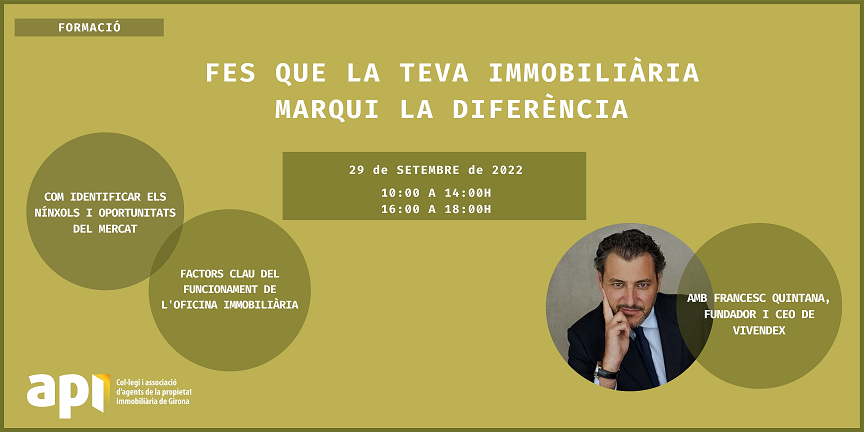 FES QUE LA TEVA IMMOBILIÀRIA MARQUI LA DIFERÈNCIAData: El dimecres 29 de setembre 2022Horari: De 10:00h a 14:00h i de 16:00h a 18:00hLloc: Col·legi API ( únicament presencial)Adreça:C/ Eiximenis, 18 entresòl GironaTemari:Presentació Francesc Quintana + Vivendex.Com identificar el nínxols i oportunitats del mercat.La proposta de valor.Els factors clau del funcionament de l’oficina immobiliària.Les palanques de creixement.KPI’s o indicadors del funcionament de l’oficina.Fes un pla de màrqueting individual.Accions offline + branding.Accions online.Ponent:Francesc Quintana. Fundador i CEO de Vivendex.Preu: 40,00€ Col·legiats/des i treballadors d’API60,00€ Altres professionalsInscripcions:srodriguez@apigirona.com Límit per inscriure’t : 29 de setembre 2022